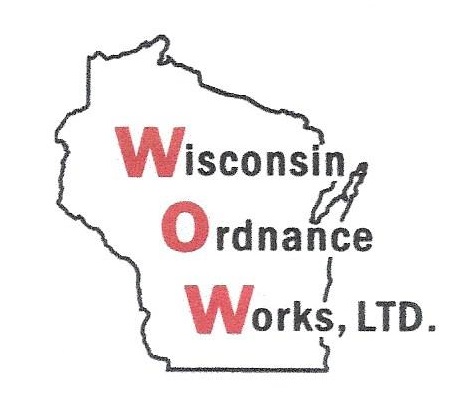 EMPLOYMENT APPLICATIONA clear understanding of your interests, training, experience and other pertinent information will be mutually beneficial. To be assured of full consideration for positions that would meet your qualifications, please answer all questions completely. We will consider your application without regard to race, color, religion, creed, gender, national origin, age, disability, marital status, sexual orientation, family medical history or genetic information, or any other legally protected status under applicable local, state, or federal law. To the extent this application requests information that does not comply with applicable local or state requirements, such information will not be used in making a hiring decision. Applicants may be required to take a pre-employment drug test. We are an Equal Opportunity Employer.CERTIFICATION	I certify that the information that I have provided to the Company as part of this application along with any resume or other material submitted by me for employment consideration is true, complete, and without omissions or misleading statements. I understand that my employment may be terminated because of false, misleading, or omitted information, regardless of the time that may have elapsed between furnishing the information and the discovery by the Company.	I authorize the Company to inquire into my education, professional and past employment history with references as needed to determine my qualifications and suitability for employment. I hereby give my consent to any former employer or educational institution to provide academic or employment related information about me to the Company. This includes any pertinent information they may have, personal or otherwise, and I release all parties from all liability for any damage that may result from furnishing this information.	I understand that I may be required to pass a pre-employment drug test and that my Social Security number must be validated. I further acknowledge that certain positions with the Company may also require a confirmation that I am licensed to drive a motor vehicle, and that my credit, civil and criminal records may be checked including a verification of my address. I consent freely and voluntarily to participate in the required drug test and background checks, and consent to the release of the results to the Company. I hereby release and hold harmless the Company from any liability whatsoever arising from the drug test and/or background checks and decisions concerning employment based upon the results of these tests and checks.	I understand that nothing in this employment application, the granting of an interview, or possible subsequent employment offer is intended to create an employment contract between the Company and myself. If hired, I will be an “Employee at Will” which means the Company may release me at any time for any reason with or without cause, and I am likewise free to leave at any time for any reason. I understand that no representative of the Company other than the President or Chief Executive Officer has any authority to enter into any agreement for employment that contradicts or modifies the foregoing in any manner, and any such agreement must be in writing and signed by the President or Chief Executive Officer.	If hired, I agree to conform to rules, regulations, and policies that the Company may periodically issue, withdraw, or modify. If hired, I understand that I will be required to keep my hair color within the range of “natural” colors (no blue, green, or other non-natural hair colors are allowed) and that facial piercings are not appropriate. I also understand that in order to comply with Company policy any visible tattoos may need to be covered appropriately during the workday, if hired. I agree to follow the Company grooming guidelines and to be dressed appropriately per the standards of the Company at all times in the workplace, if I am hired. A photocopy, digital, and/or electronic copy of this signed authorization is as effective and binding as the original.PERSONAL HISTORYPERSONAL HISTORYPERSONAL HISTORYPERSONAL HISTORYPERSONAL HISTORYPERSONAL HISTORYPERSONAL HISTORYPERSONAL HISTORYPERSONAL HISTORYPERSONAL HISTORYPERSONAL HISTORYPERSONAL HISTORYPERSONAL HISTORYPERSONAL HISTORYPERSONAL HISTORYPERSONAL HISTORYPERSONAL HISTORYPERSONAL HISTORYPERSONAL HISTORYPERSONAL HISTORYPERSONAL HISTORYPERSONAL HISTORYPERSONAL HISTORYPERSONAL HISTORYPERSONAL HISTORYPERSONAL HISTORYPERSONAL HISTORYPERSONAL HISTORYPERSONAL HISTORYPERSONAL HISTORYPERSONAL HISTORYPERSONAL HISTORYPERSONAL HISTORYPERSONAL HISTORYPERSONAL HISTORYPERSONAL HISTORYPERSONAL HISTORYPERSONAL HISTORYPERSONAL HISTORYPERSONAL HISTORYPERSONAL HISTORYPERSONAL HISTORYPERSONAL HISTORYPERSONAL HISTORYPERSONAL HISTORYPERSONAL HISTORYPERSONAL HISTORYPERSONAL HISTORYName:      Name:      Name:      Name:      Name:      Name:      Name:      Name:      Name:      Name:      Name:      Name:      Name:      Name:      Name:      Name:      Name:      Date:Date:Date:Date:Date:Date:               Last	               Last	               Last	               Last	               Last	               Last	               Last	               Last	               Last	               Last	               Last	               Last	               Last	               Last	               Last	               Last	               Last	FirstFirstFirstFirstFirstFirstFirstFirstFirstFirstFirstFirstFirstM. I. M. I. M. I. M. I. Address:Address:Address:Address:	Street Address	Street Address	Street Address	Street Address	Street Address	Street Address	Street Address	Street Address	Street Address	Street Address	Street Address	Street Address	Street Address	Street Address	Street Address	Street Address	Street Address	Street Address	Street Address	Street Address	Street Address	Street Address	Street Address	Street Address	Street Address	Street Address	Street Address	Street Address	Street Address	Street Address	Street Address	Street Address	Street Address	Street Address	Street Address	Street Address	Street AddressApartmentApartmentApartmentApartmentApartmentApartmentApartmentApartmentApartmentApartmentApartment	City	City	City	City	City	City	City	City	City	City	City	City	City	City	City	City	City	City	City	City	City	City	City	City	City	City	City	City	City	City	City	City	City	City	City	City	CityStateStateStateStateStateStateZIP CodeZIP CodeZIP CodeZIP CodeZIP CodeHome Phone: (     )      (     )      (     )      (     )      (     )      (     )      (     )      (     )      (     )      (     )     Cell Phone:Cell Phone:Cell Phone:Cell Phone:Cell Phone:Cell Phone:Cell Phone: (     )      (     )      (     )      (     )      (     )      (     )      (     )      (     )      (     )      (     )     E-mail Address:  E-mail Address:  E-mail Address:  E-mail Address:  E-mail Address:  How did you learn about this job opportunity?How did you learn about this job opportunity?How did you learn about this job opportunity?How did you learn about this job opportunity?How did you learn about this job opportunity?How did you learn about this job opportunity?How did you learn about this job opportunity?How did you learn about this job opportunity?How did you learn about this job opportunity?How did you learn about this job opportunity?How did you learn about this job opportunity?How did you learn about this job opportunity?How did you learn about this job opportunity?How did you learn about this job opportunity?How did you learn about this job opportunity?How did you learn about this job opportunity?How did you learn about this job opportunity?How did you learn about this job opportunity?How did you learn about this job opportunity?How did you learn about this job opportunity?Have you ever worked for this Company before?Have you ever worked for this Company before?Have you ever worked for this Company before?Have you ever worked for this Company before?Have you ever worked for this Company before?Have you ever worked for this Company before?Have you ever worked for this Company before?Have you ever worked for this Company before?Have you ever worked for this Company before?Have you ever worked for this Company before?Have you ever worked for this Company before?Have you ever worked for this Company before?Have you ever worked for this Company before?YESYESYESYESYESNONONOIf yes, why did you leave?If yes, why did you leave?If yes, why did you leave?If yes, why did you leave?If yes, why did you leave?If yes, why did you leave?If yes, why did you leave?If yes, why did you leave?If yes, why did you leave?If yes, why did you leave?If yes, under what name, if differentIf yes, under what name, if differentIf yes, under what name, if differentIf yes, under what name, if differentIf yes, under what name, if differentIf yes, under what name, if differentIf yes, under what name, if differentIf yes, under what name, if differentIf yes, under what name, if differentIf yes, under what name, if differentIf yes, under what name, if differentIf yes, under what name, if differentIf yes, under what name, if differentApprox. Dates:Approx. Dates:Approx. Dates:Approx. Dates:Location:Location:Position:Position:Position:Position:Position:Position:Position:Supervisor:Supervisor:Supervisor:Supervisor:Supervisor:Supervisor:Supervisor:Position applying for:Position applying for:Position applying for:Position applying for:Position applying for: Part Time Part Time Part Time Part Time Part Time Part Time Part Time Part Time Part Time Full Time Full Time Full Time Full Time Full Time Full Time Full Time Full Time Full Time Full Time Full Time Full Time Full Time Full Time Full Time Full TimeWage Expected:Wage Expected:Wage Expected:Wage Expected:Wage Expected:Wage Expected:Wage Expected:Wage Expected:Wage Expected:$     $     $     $     $     $     $     $     $     Job(s) applying for:      	Job(s) applying for:      	Job(s) applying for:      	Job(s) applying for:      	Job(s) applying for:      	Job(s) applying for:      	Job(s) applying for:      	Job(s) applying for:      	Job(s) applying for:      	Job(s) applying for:      	Job(s) applying for:      	Job(s) applying for:      	Job(s) applying for:      	Job(s) applying for:      	Job(s) applying for:      	Job(s) applying for:      	Job(s) applying for:      	Job(s) applying for:      	Job(s) applying for:      	Job(s) applying for:      	Job(s) applying for:      	Job(s) applying for:      	Job(s) applying for:      	Job(s) applying for:      	Job(s) applying for:      	Job(s) applying for:      	Job(s) applying for:      	Job(s) applying for:      	Job(s) applying for:      	Job(s) applying for:      	Job(s) applying for:      	Job(s) applying for:      	Job(s) applying for:      	Job(s) applying for:      	Job(s) applying for:      	Job(s) applying for:      	Job(s) applying for:      	Job(s) applying for:      	Job(s) applying for:      	Job(s) applying for:      	Job(s) applying for:      	Job(s) applying for:      	Job(s) applying for:      	Job(s) applying for:      	Job(s) applying for:      	Job(s) applying for:      	Job(s) applying for:      	Job(s) applying for:      	Are you on a lay-off and subject to recall?Are you on a lay-off and subject to recall?Are you on a lay-off and subject to recall?Are you on a lay-off and subject to recall?Are you on a lay-off and subject to recall?Are you on a lay-off and subject to recall?Are you on a lay-off and subject to recall?Are you on a lay-off and subject to recall?Are you on a lay-off and subject to recall?Are you on a lay-off and subject to recall?Are you on a lay-off and subject to recall?Are you on a lay-off and subject to recall?Are you on a lay-off and subject to recall?Are you on a lay-off and subject to recall?Are you on a lay-off and subject to recall?Are you on a lay-off and subject to recall?Are you on a lay-off and subject to recall?Are you on a lay-off and subject to recall?Are you on a lay-off and subject to recall?YESYESYESYESNONOWhen would you be available to work?When would you be available to work?When would you be available to work?When would you be available to work?When would you be available to work?When would you be available to work?When would you be available to work?When would you be available to work?When would you be available to work?When would you be available to work?When would you be available to work?What hours/days are you able to work?What hours/days are you able to work?What hours/days are you able to work?What hours/days are you able to work?What hours/days are you able to work?What hours/days are you able to work?What hours/days are you able to work?What hours/days are you able to work?What hours/days are you able to work?What hours/days are you able to work?What hours/days are you able to work?What hours/days are you able to work?What hours/days are you able to work?What hours/days are you able to work?What hours/days are you able to work?Weekend Work?  YES    NO Weekend Work?  YES    NO Weekend Work?  YES    NO Weekend Work?  YES    NO Weekend Work?  YES    NO Weekend Work?  YES    NO Weekend Work?  YES    NO Weekend Work?  YES    NO Weekend Work?  YES    NO Weekend Work?  YES    NO Weekend Work?  YES    NO Weekend Work?  YES    NO Weekend Work?  YES    NO Weekend Work?  YES    NO Would you be available to work evenings? YES    NO Would you be available to work evenings? YES    NO Would you be available to work evenings? YES    NO Would you be available to work evenings? YES    NO Would you be available to work evenings? YES    NO Would you be available to work evenings? YES    NO Would you be available to work evenings? YES    NO Would you be available to work evenings? YES    NO Would you be available to work evenings? YES    NO Would you be available to work evenings? YES    NO Would you be available to work evenings? YES    NO Would you be available to work evenings? YES    NO Would you be available to work evenings? YES    NO Would you be available to work evenings? YES    NO Would you be available to work evenings? YES    NO Would you be available to work evenings? YES    NO Would you be available to work evenings? YES    NO Would you be available to work evenings? YES    NO Would you be available to work evenings? YES    NO Would you be available to work evenings? YES    NO Would you be available to work evenings? YES    NO Would you be available to work evenings? YES    NO Would you be available to work evenings? YES    NO Would you be available to work evenings? YES    NO Would you be available to work evenings? YES    NO Would you be available to work evenings? YES    NO Would you be available to work evenings? YES    NO Would you be available to work evenings? YES    NO Would you be available to work evenings? YES    NO Would you be available to work evenings? YES    NO Would you be available to work evenings? YES    NO Would you be available to work evenings? YES    NO Would you be available to work evenings? YES    NO Would you be available to work evenings? YES    NO Are you available for overtime?Are you available for overtime?Are you available for overtime?Are you available for overtime?Are you available for overtime?Are you available for overtime?YESYESNONONONOWeekend Work?Weekend Work?Weekend Work?Weekend Work?Weekend Work?Weekend Work?Weekend Work?Weekend Work?Weekend Work?Weekend Work?Weekend Work?Weekend Work?YESYESNONONONOWill you relocate if job requires it?Will you relocate if job requires it?Will you relocate if job requires it?Will you relocate if job requires it?Will you relocate if job requires it?Will you relocate if job requires it?Will you relocate if job requires it?Will you relocate if job requires it?Will you relocate if job requires it?Will you relocate if job requires it?Will you relocate if job requires it?Will you relocate if job requires it?Will you relocate if job requires it?Will you relocate if job requires it?Will you relocate if job requires it?Will you relocate if job requires it?YESNOAre you legally authorized to work in the U. S. without sponsorship? Are you legally authorized to work in the U. S. without sponsorship? Are you legally authorized to work in the U. S. without sponsorship? Are you legally authorized to work in the U. S. without sponsorship? Are you legally authorized to work in the U. S. without sponsorship? Are you legally authorized to work in the U. S. without sponsorship? Are you legally authorized to work in the U. S. without sponsorship? Are you legally authorized to work in the U. S. without sponsorship? Are you legally authorized to work in the U. S. without sponsorship? Are you legally authorized to work in the U. S. without sponsorship? Are you legally authorized to work in the U. S. without sponsorship? Are you legally authorized to work in the U. S. without sponsorship? Are you legally authorized to work in the U. S. without sponsorship? Are you legally authorized to work in the U. S. without sponsorship? Are you legally authorized to work in the U. S. without sponsorship? Are you legally authorized to work in the U. S. without sponsorship? Are you legally authorized to work in the U. S. without sponsorship? Are you legally authorized to work in the U. S. without sponsorship? Are you legally authorized to work in the U. S. without sponsorship? Are you legally authorized to work in the U. S. without sponsorship? Are you legally authorized to work in the U. S. without sponsorship? Are you legally authorized to work in the U. S. without sponsorship? Are you legally authorized to work in the U. S. without sponsorship? Are you legally authorized to work in the U. S. without sponsorship? Are you legally authorized to work in the U. S. without sponsorship? Are you legally authorized to work in the U. S. without sponsorship? Are you legally authorized to work in the U. S. without sponsorship? Are you legally authorized to work in the U. S. without sponsorship? Are you legally authorized to work in the U. S. without sponsorship? YESYESYESNONONO(The Company will attempt to reasonably accommodate an applicant’s religious needs, as required by law)(The Company will attempt to reasonably accommodate an applicant’s religious needs, as required by law)(The Company will attempt to reasonably accommodate an applicant’s religious needs, as required by law)(The Company will attempt to reasonably accommodate an applicant’s religious needs, as required by law)(The Company will attempt to reasonably accommodate an applicant’s religious needs, as required by law)(The Company will attempt to reasonably accommodate an applicant’s religious needs, as required by law)(The Company will attempt to reasonably accommodate an applicant’s religious needs, as required by law)(The Company will attempt to reasonably accommodate an applicant’s religious needs, as required by law)(The Company will attempt to reasonably accommodate an applicant’s religious needs, as required by law)(The Company will attempt to reasonably accommodate an applicant’s religious needs, as required by law)(The Company will attempt to reasonably accommodate an applicant’s religious needs, as required by law)(The Company will attempt to reasonably accommodate an applicant’s religious needs, as required by law)(The Company will attempt to reasonably accommodate an applicant’s religious needs, as required by law)(The Company will attempt to reasonably accommodate an applicant’s religious needs, as required by law)(The Company will attempt to reasonably accommodate an applicant’s religious needs, as required by law)(The Company will attempt to reasonably accommodate an applicant’s religious needs, as required by law)(The Company will attempt to reasonably accommodate an applicant’s religious needs, as required by law)(The Company will attempt to reasonably accommodate an applicant’s religious needs, as required by law)(The Company will attempt to reasonably accommodate an applicant’s religious needs, as required by law)(The Company will attempt to reasonably accommodate an applicant’s religious needs, as required by law)(The Company will attempt to reasonably accommodate an applicant’s religious needs, as required by law)(The Company will attempt to reasonably accommodate an applicant’s religious needs, as required by law)(The Company will attempt to reasonably accommodate an applicant’s religious needs, as required by law)(The Company will attempt to reasonably accommodate an applicant’s religious needs, as required by law)(The Company will attempt to reasonably accommodate an applicant’s religious needs, as required by law)(The Company will attempt to reasonably accommodate an applicant’s religious needs, as required by law)(The Company will attempt to reasonably accommodate an applicant’s religious needs, as required by law)(The Company will attempt to reasonably accommodate an applicant’s religious needs, as required by law)(The Company will attempt to reasonably accommodate an applicant’s religious needs, as required by law)(The Company will attempt to reasonably accommodate an applicant’s religious needs, as required by law)(The Company will attempt to reasonably accommodate an applicant’s religious needs, as required by law)(The Company will attempt to reasonably accommodate an applicant’s religious needs, as required by law)(The Company will attempt to reasonably accommodate an applicant’s religious needs, as required by law)(The Company will attempt to reasonably accommodate an applicant’s religious needs, as required by law)(The Company will attempt to reasonably accommodate an applicant’s religious needs, as required by law)(The Company will attempt to reasonably accommodate an applicant’s religious needs, as required by law)(The Company will attempt to reasonably accommodate an applicant’s religious needs, as required by law)(The Company will attempt to reasonably accommodate an applicant’s religious needs, as required by law)(The Company will attempt to reasonably accommodate an applicant’s religious needs, as required by law)(The Company will attempt to reasonably accommodate an applicant’s religious needs, as required by law)(The Company will attempt to reasonably accommodate an applicant’s religious needs, as required by law)(The Company will attempt to reasonably accommodate an applicant’s religious needs, as required by law)(The Company will attempt to reasonably accommodate an applicant’s religious needs, as required by law)(The Company will attempt to reasonably accommodate an applicant’s religious needs, as required by law)(The Company will attempt to reasonably accommodate an applicant’s religious needs, as required by law)(The Company will attempt to reasonably accommodate an applicant’s religious needs, as required by law)(The Company will attempt to reasonably accommodate an applicant’s religious needs, as required by law)(The Company will attempt to reasonably accommodate an applicant’s religious needs, as required by law)Do you have reliable transportation?  YES    NO Do you have reliable transportation?  YES    NO Do you have reliable transportation?  YES    NO Do you have reliable transportation?  YES    NO Do you have reliable transportation?  YES    NO Do you have reliable transportation?  YES    NO Do you have reliable transportation?  YES    NO Do you have reliable transportation?  YES    NO Do you have reliable transportation?  YES    NO Do you have reliable transportation?  YES    NO Do you have reliable transportation?  YES    NO Do you have reliable transportation?  YES    NO Do you have reliable transportation?  YES    NO Do you have reliable transportation?  YES    NO Do you have reliable transportation?  YES    NO Do you have reliable transportation?  YES    NO Do you have reliable transportation?  YES    NO Do you have reliable transportation?  YES    NO Do you have reliable transportation?  YES    NO Do you have reliable transportation?  YES    NO Do you have reliable transportation?  YES    NO Do you have reliable transportation?  YES    NO Do you have a valid Driver’s License?      YES    NO Do you have a valid Driver’s License?      YES    NO Do you have a valid Driver’s License?      YES    NO Do you have a valid Driver’s License?      YES    NO Do you have a valid Driver’s License?      YES    NO Do you have a valid Driver’s License?      YES    NO Do you have a valid Driver’s License?      YES    NO Do you have a valid Driver’s License?      YES    NO Do you have a valid Driver’s License?      YES    NO Do you have a valid Driver’s License?      YES    NO Do you have a valid Driver’s License?      YES    NO Do you have a valid Driver’s License?      YES    NO Do you have a valid Driver’s License?      YES    NO Do you have a valid Driver’s License?      YES    NO Do you have a valid Driver’s License?      YES    NO Do you have a valid Driver’s License?      YES    NO Do you have a valid Driver’s License?      YES    NO Do you have a valid Driver’s License?      YES    NO Do you have a valid Driver’s License?      YES    NO Do you have a valid Driver’s License?      YES    NO Do you have a valid Driver’s License?      YES    NO Do you have a valid Driver’s License?      YES    NO Do you have a valid Driver’s License?      YES    NO Do you have a valid Driver’s License?      YES    NO Do you have a valid Driver’s License?      YES    NO Do you have a valid Driver’s License?      YES    NO If you are under age 18, please provide date of birth: If you are under age 18, please provide date of birth: If you are under age 18, please provide date of birth: If you are under age 18, please provide date of birth: If you are under age 18, please provide date of birth: If you are under age 18, please provide date of birth: If you are under age 18, please provide date of birth: If you are under age 18, please provide date of birth: If you are under age 18, please provide date of birth: If you are under age 18, please provide date of birth: Can you provide work permit?Can you provide work permit?Can you provide work permit?Can you provide work permit?Can you provide work permit?Can you provide work permit?Can you provide work permit?Can you provide work permit?Can you provide work permit?Can you provide work permit?Can you provide work permit?Can you provide work permit?Can you provide work permit?Can you provide work permit?Can you provide work permit?YES   NO  YES   NO  YES   NO  YES   NO  YES   NO  YES   NO  In case of emergency, notify:In case of emergency, notify:In case of emergency, notify:In case of emergency, notify:In case of emergency, notify:In case of emergency, notify:In case of emergency, notify:Name:Name:Name:Name:Name:Name:Relationship:Relationship:Relationship:Relationship:Relationship:Relationship:Relationship:Address:Address:Address:Phone:Phone:Phone:Phone:(     )(     )(     )(     )(     )(     )(     )Do you have any pre-existing conditions or restrictions that would prevent you from doing the job as outlined in the Job Description for the position you are applying for?  YES   NO   If yes, briefly explain:      Do you have any pre-existing conditions or restrictions that would prevent you from doing the job as outlined in the Job Description for the position you are applying for?  YES   NO   If yes, briefly explain:      Have you ever been charged with, plead (no contest), been convicted of, or been fined in connection with any felony, misdemeanor, municipal ordinance violation, or any other type of offense (other than a parking ticket), regardless of the nature of the penalty or the fine for that offense?   YES      NO Have you ever been charged with, plead (no contest), been convicted of, or been fined in connection with any felony, misdemeanor, municipal ordinance violation, or any other type of offense (other than a parking ticket), regardless of the nature of the penalty or the fine for that offense?   YES      NO If yes, provide details:If you are in doubt about the nature of any offense, please list. However, no applicant will be denied consideration because of a pending charge, past conviction, offense, violation, or fine, which is not substantially related to the circumstance of the job sought. Failure to disclose information requested above will be considered falsification and grounds for refusal to hire or termination of employment.If you are in doubt about the nature of any offense, please list. However, no applicant will be denied consideration because of a pending charge, past conviction, offense, violation, or fine, which is not substantially related to the circumstance of the job sought. Failure to disclose information requested above will be considered falsification and grounds for refusal to hire or termination of employment.SKILLS AND QUALIFICATIONS (Space will expand to accommodate text)SKILLS AND QUALIFICATIONS (Space will expand to accommodate text)EDUCATIONEDUCATIONEDUCATIONEDUCATIONEDUCATIONEDUCATIONEDUCATIONEDUCATIONEDUCATIONEDUCATIONEDUCATIONEDUCATIONEDUCATIONEDUCATIONEDUCATIONHighest grade completed (1-12):Highest grade completed (1-12):Highest grade completed (1-12):Highest grade completed (1-12):Technical School/College (years attended):Technical School/College (years attended):Technical School/College (years attended):Technical School/College (years attended):Technical School/College (years attended):Technical School/College (years attended):Technical School/College (years attended):Technical School/College (years attended):High School Diploma: High School Diploma: YESNONOMajor/Course of Study:Major/Course of Study:Major/Course of Study:Major/Course of Study:GED/HSED:GED/HSED:YESNONODegree Received:Degree Received:Degree Received:Degree Received:YESYESNOLast School Attended:Location:Location:Date(s):Additional education and/or vocational or technical information:Additional education and/or vocational or technical information:Additional education and/or vocational or technical information:Additional education and/or vocational or technical information:Additional education and/or vocational or technical information:Additional education and/or vocational or technical information:Additional education and/or vocational or technical information:Describe your computer skills and abilities:Describe your computer skills and abilities:Describe your computer skills and abilities:Describe your computer skills and abilities:Describe your computer skills and abilities:Describe your computer skills and abilities:Describe your computer skills and abilities:WORK HISTORYPlease provide full and accurate details regarding all full-time and part-time work history. Do not omit any employer. Attach additional pages if necessary. You must complete this section even if you provide a resume.1. Company Name:       1. Company Name:       Telephone:       Telephone:       Telephone:       Address:      Employed:(Month & Year)From:      To:      To:      Name of Supervisor:      Weekly Pay:Start: $     Last: $     Last: $     Job Title and type of work:       Reason for Leaving:      Reason for Leaving:      Eligible for re-hire:     YES    NO Eligible for re-hire:     YES    NO 2. Company Name:      2. Company Name:      Telephone:      Telephone:      Telephone:      Address:      Employed:(Month & Year)From:      To:      To:      Name of Supervisor:      Weekly Pay:Start: $     Last: $     Last: $     Job Title and type of work:       Reason for Leaving:      Reason for Leaving:      Eligible for re-hire:     YES    NO Eligible for re-hire:     YES    NO 3. Company Name:      3. Company Name:      Telephone:      Telephone:      Telephone:      Address:      Employed:(Month & Year)From:      From:      To:      Name of Supervisor:      Weekly Pay:Start: $     Start: $     Last: $     Job Title and type of work:       Reason for Leaving:      Reason for Leaving:      Eligible for re-hire:     YES    NO Eligible for re-hire:     YES    NO We will contact the employers listed for a reference unless you indicate those you specifically do not want us to contact.We will contact the employers listed for a reference unless you indicate those you specifically do not want us to contact.Do not contact:      Do not contact:      Reason:      Reason:      List three (3) Employment or Personal References – DO NOT LIST RELATIVESList three (3) Employment or Personal References – DO NOT LIST RELATIVESList three (3) Employment or Personal References – DO NOT LIST RELATIVESList three (3) Employment or Personal References – DO NOT LIST RELATIVESList three (3) Employment or Personal References – DO NOT LIST RELATIVESList three (3) Employment or Personal References – DO NOT LIST RELATIVESList three (3) Employment or Personal References – DO NOT LIST RELATIVESList three (3) Employment or Personal References – DO NOT LIST RELATIVESName:Address or E-mail:Phone/Cell:Company:Position:Name:Address or E-mail:Phone/Cell:Company:Position:Name:Address or E-mail:Phone/Cell:Company:Position:List any relatives currently employed at the Company(We comply with all prohibitions on marital status discrimination as required under applicable state law.)List any relatives currently employed at the Company(We comply with all prohibitions on marital status discrimination as required under applicable state law.)List any relatives currently employed at the Company(We comply with all prohibitions on marital status discrimination as required under applicable state law.)Employee NameLocationRelationshipMILITARY SERVICE (if applicable)MILITARY SERVICE (if applicable)MILITARY SERVICE (if applicable)MILITARY SERVICE (if applicable)MILITARY SERVICE (if applicable)Length of Service:      Length of Service:      Rank held in Service:Rank held in Service:Do you have any ongoing military obligations?Do you have any ongoing military obligations?Do you have any ongoing military obligations?Present Status:   None        Discharged         Retired           National Guard           ReservesPresent Status:   None        Discharged         Retired           National Guard           ReservesPresent Status:   None        Discharged         Retired           National Guard           ReservesPresent Status:   None        Discharged         Retired           National Guard           ReservesPresent Status:   None        Discharged         Retired           National Guard           ReservesPresent Status:   None        Discharged         Retired           National Guard           ReservesDate of Discharge:Indicate any special training or assignment that you want us to consider:Our Company’s policy will comply with the Uniformed Services Employment and Reemployment Rights Act (USERRA)Our Company’s policy will comply with the Uniformed Services Employment and Reemployment Rights Act (USERRA)Our Company’s policy will comply with the Uniformed Services Employment and Reemployment Rights Act (USERRA)Our Company’s policy will comply with the Uniformed Services Employment and Reemployment Rights Act (USERRA)Our Company’s policy will comply with the Uniformed Services Employment and Reemployment Rights Act (USERRA)Signed:Date:  (First)		(M.I.)(Last)